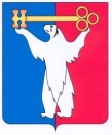 АДМИНИСТРАЦИЯ ГОРОДА НОРИЛЬСКАКРАСНОЯРСКОГО КРАЯПОСТАНОВЛЕНИЕ03.03.2022                                             г. Норильск                                                 № 132О внесении изменений в отдельные постановления Администрации города Норильска Руководствуясь статьей 78 Бюджетного кодекса Российской Федерации, ПОСТАНОВЛЯЮ:Внести в Порядок предоставления из средств местного бюджета управляющим организациям, товариществам собственников жилья субсидии на финансовое обеспечение (возмещение) затрат по проведению капитального ремонта многоквартирных домов жилищного фонда муниципального образования город Норильск, утвержденное постановлением Администрации города Норильска от 19.06.2009 № 303 (далее –Порядок), следующие изменения:1.1. Абзац первый пункта 2.6 Порядка изложить в следующей редакции:«2.6. Субсидии предоставляются Получателям субсидий при условии их соответствия на первое число месяца, предшествующего месяцу, в котором планируется заключение договора (за исключением сведений, указанных в подпункте «г» настоящего пункта, предоставляемых на дату выдачи территориальным органом Федеральной налоговой службы), следующим требованиям:».Подпункт «н» пункта 2.11 Порядка изложить в следующей редакции:«н) справку, выданную не более чем за два месяца до планируемой даты заключения договора о предоставлении субсидии, территориальным органом Федеральной налоговой службы, подтверждающую отсутствие сведений в реестре дисквалифицированных лиц о дисквалифицированных руководителе, членах коллегиального исполнительного органа, лице, исполняющем функции единоличного исполнительного органа, или главном бухгалтере Получателя субсидии.Все документы, состоящие более чем из одного листа, должны быть скреплены и иметь лист-заверитель. Все копии документов должны быть заверены надлежащим образом (слова «копия верна», должность, фамилия, инициалы и личная подпись единоличного исполнительного органа, печать Получателя субсидий (при наличии) и дата). Не допускается при оформлении любых документов, предусмотренных настоящим Порядком, использование факсимиле.».Внести в Порядок предоставления субсидий управляющим организациям и товариществам собственников жилья на финансовое обеспечение (возмещение) затрат в связи с проведением работ по благоустройству дворовых территорий, утвержденное постановлением Администрации города Норильска от 31.07.2018 № 304 (далее – Порядок № 304), следующие изменения:Абзац первый пункта 2.2 Порядка № 304 изложить в следующей редакции:«2.2. Требования, которым должны соответствовать Получатели субсидий, на первое число месяца, предшествующего месяцу, в котором планируется заключение Договора (за исключением сведений, указанных в подпункте «е» настоящего пункта, предоставляемых на дату выдачи территориальным органом Федеральной налоговой службы), следующим требованиям:».Подпункт «н» пункта 2.3 Порядка № 304 изложить в следующей редакции:«н) справки, выданной не более чем за два месяца до планируемой даты заключения договора о предоставлении субсидии, территориальным органом Федеральной налоговой службы, подтверждающей отсутствие сведений в реестре дисквалифицированных лиц о дисквалифицированных руководителе, членах коллегиального исполнительного органа, лице, исполняющем функции единоличного исполнительного органа, или главном бухгалтере Получателя субсидии.Все документы, состоящие более чем из одного листа, должны быть скреплены и иметь лист-заверитель. Все копии документов должны быть заверены надлежащим образом (слова «копия верна», должность, фамилия, инициалы и личная подпись лица, которое в силу закона, иного правового акта или учредительного документа Получателя субсидий уполномочено выступать от его имени или уполномоченного ими лица, печать Получателя субсидии (при наличии) и дата). Не допускается при оформлении любых документов, предусмотренных настоящим Порядком, использование факсимиле.Днем поступления заявления в УЖКХ считается дата его регистрации, которая производится не позднее 1 (одного) рабочего дня со дня поступления заявления в УЖКХ.».Внести в Порядок предоставления субсидии организациям (индивидуальным предпринимателям), осуществляющим деятельность по управлению многоквартирным домом, и исполнителям коммунальных услуг на возмещение затрат в связи с возникновением безнадежной к взысканию задолженности населения за оказанные услуги по содержанию многоквартирного дома и (или) коммунальные услуги, утвержденное постановлением Администрации города Норильска от 13.05.2015 № 224 (далее – Порядок № 224), следующие изменения:Абзац первый пункта 2.3 Порядка № 224 изложить в следующей редакции:«2.3. Субсидии предоставляются Получателям субсидий при условии их соответствия на первое число месяца, предшествующего месяцу, в котором планируется заключение договора (за исключением сведений, указанных в подпункте «г» настоящего пункта, предоставляемых на дату выдачи территориальным органом Федеральной налоговой службы), следующим требованиям:».Подпункт «з» пункта 2.4 Порядка № 224 изложить в следующей редакции:«з) справку выданную не более чем за два месяца до планируемой даты заключения договора о предоставлении субсидии, территориальным органом Федеральной налоговой службы Российской Федерации, подтверждающую отсутствие сведений в реестре дисквалифицированных лиц о дисквалифицированном руководителе, членах коллегиального исполнительного органа, лице, исполняющем функции единоличного исполнительного органа, или главном бухгалтере Получателя субсидии, об индивидуальном предпринимателе - являющимся Получателем субсидии.Все документы, состоящие более чем из одного листа, должны быть прошиты нитками и иметь лист-заверитель. Все копии документов должны быть заверены надлежащим образом (слова «копия верна», должность, фамилия, инициалы и личная подпись лица, которое в силу закона, иного правового акта или учредительного документа получателя субсидии уполномочено выступать от его имени (индивидуального предпринимателя) или уполномоченного ими лица, печать Получателя субсидии (при наличии) и дата). Не допускается при оформлении любых документов, предусмотренных настоящим Порядком, использование факсимиле.Днем поступления документов в Управление считается дата регистрации документов.».Внести в Порядок предоставления субсидии муниципальному унитарному предприятию муниципального образования город Норильск «Коммунальные объединенные системы» на возмещение фактически понесенных затрат и (или) финансовое обеспечение затрат на выполнение аварийно-восстановительных работ, работ по капитальному ремонту на объектах коммунальной инфраструктуры, закрепленных за ним на праве хозяйственного ведения, находящихся в собственности муниципального образования город Норильск, утвержденное постановлением Администрации города Норильска от 02.08.2019 № 336 (далее – Порядок № 336), следующие изменения:. Абзац первый пункта 2.6 Порядка № 336 изложить в следующей редакции:«2.6. Субсидии предоставляются Получателям субсидий при условии их соответствия на первое число месяца, предшествующего месяцу, в котором планируется заключение договора (за исключением сведений, указанных в подпункте «е» настоящего пункта, предоставляемых на дату выдачи территориальным органом Федеральной налоговой службы), следующим требованиям:».4.2. Подпункт «л» пункта 2.10 Порядка № 336 изложить в следующей редакции:«л) справку, выданную не более чем за два месяца до планируемой даты заключения договора о предоставлении субсидии, территориальным органом Федеральной налоговой службы, подтверждающую отсутствие сведений в реестре дисквалифицированных лиц о дисквалифицированных руководителе, членах коллегиального исполнительного органа, лице, исполняющем функции единоличного исполнительного органа, или главном бухгалтере Получателя субсидии.Все документы, состоящие более чем из одного листа, должны быть скреплены и иметь лист-заверитель. Все копии документов должны быть заверены надлежащим образом (слова «копия верна», должность, фамилия, инициалы и личная подпись единоличного исполнительного органа, печать Получателя субсидий (при наличии) и дата). Не допускается при оформлении любых документов, предусмотренных настоящим Порядком, использование факсимиле.».5. Опубликовать настоящее постановление в газете «Заполярная правда» и разместить его на официальном сайте муниципального образования город Норильск.6. Настоящее постановление вступает в силу с даты его подписания и распространяет свое действие на правоотношения, возникшие с 01.07.2021.И.о. Главы города Норильска                                                                         Н.А. Тимофеев